Work set for Year 7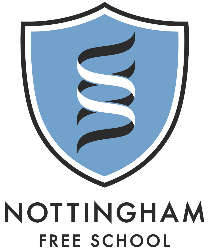 Each subject has set tasks for you to complete, mainly based on your Spring Term 2 Knowledge organiser. You should have a paper copy – it is also on the school website under the study support – homework tab: https://www.nottinghamfreeschool.co.uk/page.php?d=homework&p=year7and8 You will be expected to show these tasks to your class teachers when you return to school. If you finish these, then complete your revision pack to prepare for your assessments. This is in your pack.They have given you some suggested ways to complete these; you may choose a different method, however, you must use a variety and not just copy the knowledge organiser work. You have some templates and flashcards to use if needed – all work should be in your blue study book. You can work on paper if this becomes full.Tick each task when complete – there are extension tasks to choose from if you finish the set work.EnglishMathsScienceHistoryGeographyPhilosophy & EthicsSpanishDramaArtDTMusicICTPEClassTeacherKnowledge Organiser sections in order with suggested strategiesTick when complete7a, b, c and dStories of Survival Paper 2:A – look, write, cover, check – mark in green pen B and C – make notes D – flashcardsE – flashcardsOliver Twist:B- Mind Map- add missing information in green penA- flashcardsC- flashcardsD- look, write, cover, check – mark in green penAll classesComplete Spring Term 1 and 2 Knowledge Organiser work and relevant extension tasks. Next, complete the past paper.Extension activities if you want to do extra:Stories of Survival: Using the writing skills in section D and E, and the success criteria in section A; write a letter to Mrs Brown persuading her that we should, or shouldn’t go on school trips.Oliver Twist: Using Section A, C and D, summarise the plot of Oliver Twist. Use keywords where possible. Next, using Section B and D, link elements of context to key points of the plot. Complete the Past Paper provided. Read for 15 minutes per day- any book; try something new!7A – Watch a TED talk on any subject you feel passionate about and summarise it in 150 words. Use the link provided to watch Oliver Twist on YouTube:https://www.youtube.com/watch?v=dpmWVzvmZ6A&t=5480sExtension activities if you want to do extra:Stories of Survival: Using the writing skills in section D and E, and the success criteria in section A; write a letter to Mrs Brown persuading her that we should, or shouldn’t go on school trips.Oliver Twist: Using Section A, C and D, summarise the plot of Oliver Twist. Use keywords where possible. Next, using Section B and D, link elements of context to key points of the plot. Complete the Past Paper provided. Read for 15 minutes per day- any book; try something new!7A – Watch a TED talk on any subject you feel passionate about and summarise it in 150 words. Use the link provided to watch Oliver Twist on YouTube:https://www.youtube.com/watch?v=dpmWVzvmZ6A&t=5480sClassTeacherKnowledge Organiser sections in order with suggested strategiesTick when complete7aIndividual tasks will be set on Hegarty Maths by your class teacher7bIndividual tasks will be set on Hegarty Maths by your class teacher7cIndividual tasks will be set on Hegarty Maths by your class teacher7dIndividual tasks will be set on Hegarty Maths by your class teacherAll classesComplete Summer Term 1 Knowledge Organiser revision sectionExtension activities if you want to do extra:BBC Bitesize KS3 Maths https://www.bbc.co.uk/bitesize/subjects/zqhs34jMaths Made Easy https://mathsmadeeasy.co.uk/ks3-revision/Scroll down for the full list of topics or use the search tool.Extension activities if you want to do extra:BBC Bitesize KS3 Maths https://www.bbc.co.uk/bitesize/subjects/zqhs34jMaths Made Easy https://mathsmadeeasy.co.uk/ks3-revision/Scroll down for the full list of topics or use the search tool.ClassTeacherKnowledge Organiser sections in order with suggested strategiesTick when complete7aMr StrachanMiss Dickson7bMr StewardsonMiss Dickson7cMr Stewardson7dMr StrachanMiss DicksonWork from the Adaptation and Competition knowledge organiser. A - visual strategies, like drawing pictures B - look, cover, write check (mark in green pen) C - mind-maps D - You may want to use the internet to find another explanation of surface area to volume ratio. Try to explain it to a parent or family member, and write down this explanation. E - labelled diagrams and pictures F - mind-mapping or clock learningAll classesComplete Summer Term 1 Knowledge Organiser revision sectionExtension activities if you want to do extra:Find a nature documentary to watch (Planet Earth, Life, Blue Planet or other). Think about what kind of different habitats the animals live in. What are the biotic and abiotic factors? What adaptations animals and plants have that help them live there? Write answers into your study book.Extension activities if you want to do extra:Find a nature documentary to watch (Planet Earth, Life, Blue Planet or other). Think about what kind of different habitats the animals live in. What are the biotic and abiotic factors? What adaptations animals and plants have that help them live there? Write answers into your study book.ClassTeacherKnowledge Organiser sections in order with suggested strategiesTick when complete7a & 7bWeek One: Read Sections A and B of the History KO on the Medieval Church. Then do one of the following using either paper and colours or Word processor: Create your own Doom Painting based upon the Seven Deadly Sins and ideas of Heaven and HellORCreate an ‘Access To Heaven Guidebook’ leaflet to provide advice for an ordinary person on the best ways to get to heaven according to the Medieval Church Week Two: Read Sections C and D of the History KO on Medieval Life. Then do one of the following using either Word processor or paper and colours:Divide a sheet of paper into two. On one side, draw and label aspects of peasant life. On the other side, draw and label aspects of town life.Imagine you wake up one morning and all of a sudden you are in Medieval Nottingham. Write a story about your experience and how it is different to modern day. Include one incident of law and order.7c&7dWeek One: Read Sections A and B of the History KO on the Medieval Church. Then do one of the following using either paper and colours or Word processor:Create a storyboard or collect images that show medieval ideas of heaven and hellWrite an acrostic poem for the word ‘PURGATORY’ based upon the ideas about heaven and hell in Medieval England. Week Two: Read Sections C and D of the History KO on Medieval Life. Then do one of the following:Create a ‘collage’ of images and key words that describe peasant lifeWrite a diary entry of a Medieval peasant. Include an incident where the ‘hue and cry’ was called out for your tithingAll classesComplete Summer Term 1 Knowledge Organiser revision sectionExtension activities if you want to do extra:Answer the following exam style questions:“Explain the significance of the Church in Medieval England” (2 X PEEL, consider beliefs about the after-life and the role of the Church in the community)“Compare the Black Death to the coronavirus. How are they similar? How are they different? (2 x PEEL. Consider public reaction, use of technology, knowledge of causes and cures, the role of the government).Extension activities if you want to do extra:Answer the following exam style questions:“Explain the significance of the Church in Medieval England” (2 X PEEL, consider beliefs about the after-life and the role of the Church in the community)“Compare the Black Death to the coronavirus. How are they similar? How are they different? (2 x PEEL. Consider public reaction, use of technology, knowledge of causes and cures, the role of the government).ClassTeacherKnowledge Organiser sections in order with suggested strategiesTick when complete7a, 7b, 7c and 7dPart A: look, cover, write and check. Part B: flashcards Part C: poster Part D: mind map Part E: flashcards Part F: notes All classesComplete Summer Term 1 Knowledge Organiser revision sectionExtension activities if you want to do extra:https://www.bbc.co.uk/bitesize/topics/z3jhfg8 - read the information and complete the quizzes. Extension activities if you want to do extra:https://www.bbc.co.uk/bitesize/topics/z3jhfg8 - read the information and complete the quizzes. ClassTeacherKnowledge Organiser sections in order with suggested strategiesTick when complete7aA: Flash cardsB: Re-tell this story to someone at homeC: look, write, cover, check – mark in green penD: Research one of the other inspirational people. Why are they so inspirational?7bA: Flash cardsB: Re-tell this story to someone at homeC: look, write, cover, check – mark in green penD: Research one of the other inspirational people. Why are they so inspirational?7cA: Flash cardsB: Re-tell this story to someone at homeC: look, write, cover, check – mark in green pen (at least two on each side)D: Research one of the other inspirational people. Why are they so inspirational?7dA: Flash cardsB: Re-tell this story to someone at homeC: look, write, cover, check – mark in green pen (at least two on each side)D: Research one of the other inspirational people. Why are they so inspirational?All classesComplete Summer Term 1 Revision Knowledge Organiser Inspirational FiguresExtension activities if you want to do extra:Who is your inspirational person and why? This could be someone famous or just someone you know.Extension activities if you want to do extra:Who is your inspirational person and why? This could be someone famous or just someone you know.ClassTeacherKnowledge Organiser sections in order with suggested strategiesTick when complete7a, b, c & dPractise the links below little and often, as there is a lot to learn but you can re-visit the Quizlet and keep practising until you remember them.Year 7 KO 4: https://quizlet.com/_5xv2vj?x=1jqt&i=191fbz Donde yo vivo vocab Quizlet: https://quizlet.com/_4d7s9w?x=1jqt&i=191fbz All classesComplete Summer Term 1 Knowledge Organiser revision sectionPractise KO 4 and ‘Donde yo vivo’ Quzlets (links above)Extension activities if you want to do extra:Practise ‘me gusta comer’ Quizlet https://quizlet.com/_4ebll1?x=1jqt&i=191fbz Practise Seneca KS3 Spanish www.senecalearning.com Practise Spanish on Duolingo Do some Spanish writing and email it to your teacher Revise previous sections of vocabulary from your pink bookletExtension activities if you want to do extra:Practise ‘me gusta comer’ Quizlet https://quizlet.com/_4ebll1?x=1jqt&i=191fbz Practise Seneca KS3 Spanish www.senecalearning.com Practise Spanish on Duolingo Do some Spanish writing and email it to your teacher Revise previous sections of vocabulary from your pink bookletClassTeacherKnowledge Organiser sections in order with suggested strategiesTick when complete7aSpring 2B History of theatre KOSections A, B, C, D and E – create a timeline across 2 pages of your book with the key information from each period in the history of theatre. Remember to use colours and draw/print and stick relevant pictures on your timeline.All classesComplete Summer Term 1 Knowledge Organiser revision sectionMore on Greek TheatreSection A – mind mapSections B-D – flash cards for each sectionExtension activities if you want to do extra:Research Greek masks and draw one of your own.Research and draw and label a Greek amphitheatre. You can print one out if you need to and label the different parts of the stage. Do some research about the Greek Gods Zeus and Dionysus. Create a fun information page about each of them. Include pictures and subheadings. Use colours to make it look nice. Do some additional research about Sophocles and Thespis. Present your information in a wonderful, eye-catching way. Extension activities if you want to do extra:Research Greek masks and draw one of your own.Research and draw and label a Greek amphitheatre. You can print one out if you need to and label the different parts of the stage. Do some research about the Greek Gods Zeus and Dionysus. Create a fun information page about each of them. Include pictures and subheadings. Use colours to make it look nice. Do some additional research about Sophocles and Thespis. Present your information in a wonderful, eye-catching way. ClassTeacherKnowledge Organiser sections in order with suggested strategiesTick when complete7a, b, c and dYou will be given your colourful landscapes art project which has 5 tasks for you to complete. Each task needs to be carried out on A4 paper- make sure you only work on one side of the paper as these will be stuck into your sketch books on your return.All classesComplete Summer Term 1 Knowledge Organiser revision sectionClassTeacherKnowledge Organiser sections in order with suggested strategiesTick when complete7a Resistant Materials: Section A- Look, cover, write, checkB- Make notesC- Mind mapD- Flashcards (analyse products around the home)7bFood:Section A- Look, cover, write, checkB- Make notes and apply a recipe where you show these skillsC- Create a health and safety posterF- clock learningG- Flashcards7cResistant Materials: Section A- Look, cover, write, checkB- Make notesC- Mind mapD- Flashcards (analyse products around the home)7dFood:Section A- Look, cover, write, checkB- Make notes and apply a recipe where you show these skillsC- Create a health and safety posterF- clock learningG- FlashcardsAll classesComplete Summer Term 1 Knowledge Organiser revision sectionExtension activities if you want to do extra:Cook some extra recipes at home using the skills on the food knowledge organiser- email Miss Radford your pictures. Extension activities if you want to do extra:Cook some extra recipes at home using the skills on the food knowledge organiser- email Miss Radford your pictures. ClassTeacherKnowledge Organiser sections in order with suggested strategiesTick when complete7a, b, c & dSection C – Look, Cover, Write, CheckSection B – Look, Cover, Write, CheckSection A – Mind MapAll classesComplete Summer Term 1 Knowledge Organiser revision sectionMore on Greek TheatreSection A – mind mapSections B-D – flash cards for each sectionExtension activities if you want to do extra:Research Greek masks and draw one of your own.Research and draw and label a Greek amphitheatre. You can print one out if you need to and label the different parts of the stage. Do some research about the Greek Gods Zeus and Dionysus. Create a fun information page about each of them. Include pictures and subheadings. Use colours to make it look nice. Do some additional research about Sophocles and Thespis. Present your information in a wonderful, eye-catching way.Extension activities if you want to do extra:Research Greek masks and draw one of your own.Research and draw and label a Greek amphitheatre. You can print one out if you need to and label the different parts of the stage. Do some research about the Greek Gods Zeus and Dionysus. Create a fun information page about each of them. Include pictures and subheadings. Use colours to make it look nice. Do some additional research about Sophocles and Thespis. Present your information in a wonderful, eye-catching way.ClassTeacherKnowledge Organiser sections in order with suggested strategiesTick when complete7a, b, c and dA – Make NotesB – Mind MapsC – Look, write, cover, check – mark in green penD – Make notesE – Mind MapF – Look, write, cover, check – mark in green penG – Make NotesAll classesComplete Summer Term 1 Knowledge Organiser revision sectionExtension activities if you want to do extra:www.codecombat.orgwww.code.org Extension activities if you want to do extra:www.codecombat.orgwww.code.org ClassTeacher Knowledge Organiser sections in order with suggested strategiesTick when completeAll classes KSJ/PCO/SMCBoys: revise the rules of cricket from the summer term 1 KOGirls: revise the rules of rounders from the summer term 1 KOExtension activities if you want to/can do something practical: If you are well, complete the following home fitness circuit! Amount to complete: 10 = 1 chilli / 20 = 2 chilli / 30 = 3 chilliSit-upsBicep curls with a can of beansStraight punches with a can of beansStar jumpsTuck jumpsOpposite knees to opposite elbows jumpsPress-ups / half press-upsStep-ups on the bottom step of your stairsPlank (hold for 20 secs - 1 chilli / 45 secs - 2 chilli / 1 minute - 3 chilli)Wall sit with legs at 90o (hold for 20 secs - 1 chilli / 45 secs - 2 chilli / 1 minute - 3 chilli)Extension activities if you want to/can do something practical: If you are well, complete the following home fitness circuit! Amount to complete: 10 = 1 chilli / 20 = 2 chilli / 30 = 3 chilliSit-upsBicep curls with a can of beansStraight punches with a can of beansStar jumpsTuck jumpsOpposite knees to opposite elbows jumpsPress-ups / half press-upsStep-ups on the bottom step of your stairsPlank (hold for 20 secs - 1 chilli / 45 secs - 2 chilli / 1 minute - 3 chilli)Wall sit with legs at 90o (hold for 20 secs - 1 chilli / 45 secs - 2 chilli / 1 minute - 3 chilli)